Objednací listč. 124/23/7 Předmět objednávky 	Množství	Předpokl. cena Kč 	Celkem (s DPH): 	70 000,00 Kč Popis objednávky:Termín dodání: 30. 5. 2023 Bankovní spojení: ČSOB, a.s., č.ú.: 182050112/0300	IČ: 00251810	DIČ: CZ00251810Upozornění: 	Dodavatel je oprávněn vystavit fakturu až po řádném dokončení a předání díla.	Na faktuře uveďte číslo naší objednávky. Kopii objednávky vraťte s fakturou na adresu: Městský úřad Strakonice, Velké náměstí 2, 386 01 Strakonice, případně na e-mailovou adresu posta@mu-st.cz.Schválil:	Ing. Jana Narovcová	vedoucí odboruSprávce rozpočtu: 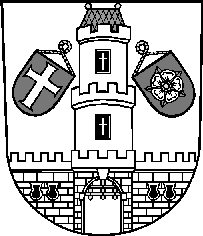 Město StrakoniceMěsto StrakoniceMěstský úřad StrakoniceOdbor majetkovýVelké náměstí 2386 01 StrakoniceVyřizuje:Jaroslav HouskaTelefon:383 700 320E-mail:jaroslav.houska@mu-st.czDatum: 20. 4. 2023Dodavatel:Ing. Pavel Harant
projektová kancelářŽižkova 476386 01  StrakoniceIČ: 46689630 , DIČ: CZ61091907581.Projektová  dokumentace  MŠ  Šumavská, modernizace  vzduchotechniky1ks70 000,00